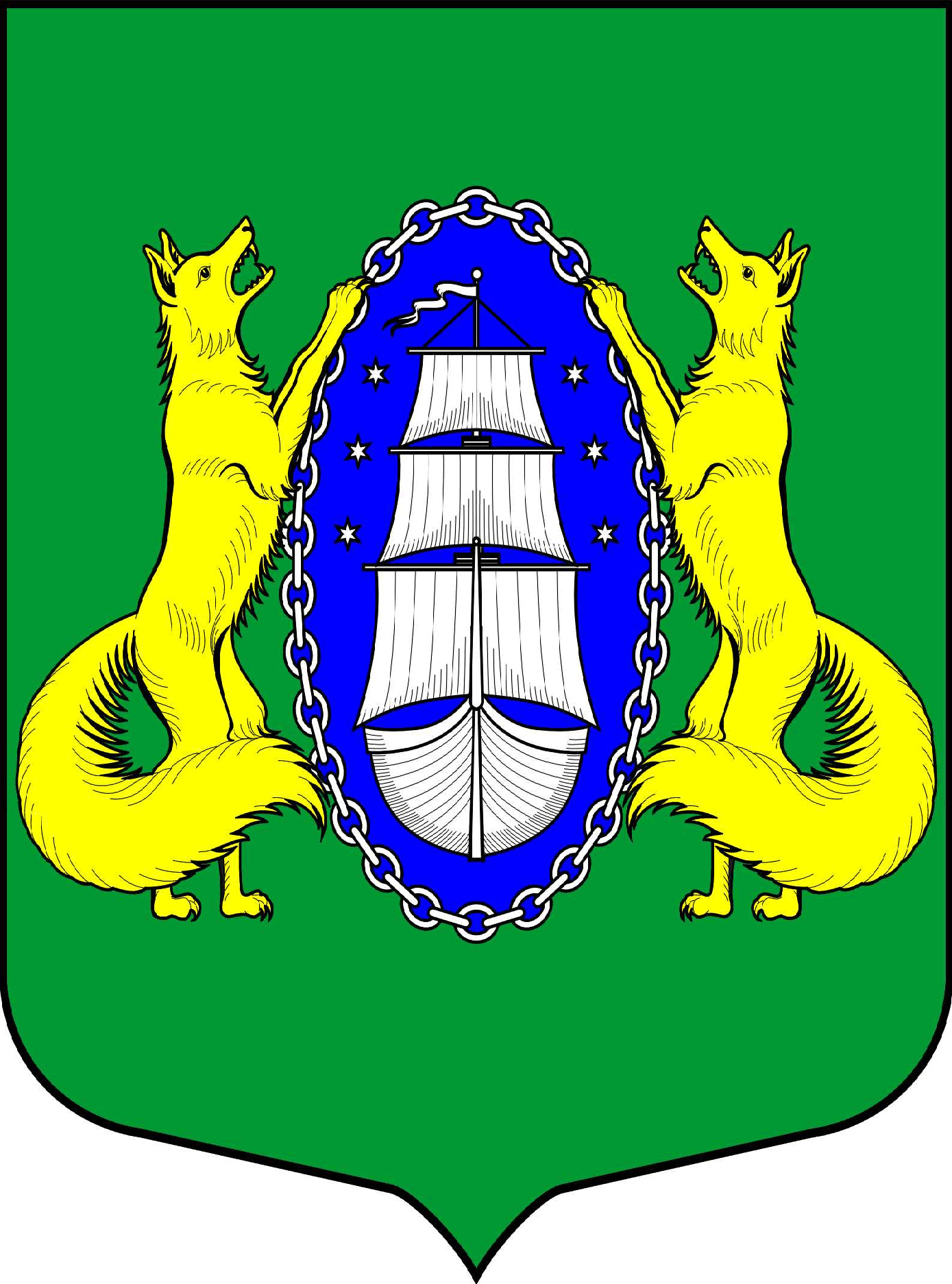 ВНУТРИГОРОДСКОЕ МУНИЦИПАЛЬНОЕ ОБРАЗОВАНИЕ САНКТ-ПЕТЕРБУРГА ПОСЕЛОК ЛИСИЙ НОСМУНИЦИПАЛЬНЫЙ СОВЕТпятый созывР Е Ш Е Н И ЕПРОЕКТ____________________________________________________________________________Проект вносит Глава МО пос. Лисий НосВ.М. Грудников24.11.2016 № __                                                                                                Санкт-ПетербургО назначении публичных слушаний по обсуждению проекта Решения МС МО пос. Лисий Нос «Об утверждении местного бюджета муниципального образования поселок Лисий Нос на 2017 год»В соответствии со ст. 28 ФЗ РФ от 06.10.2003 г. № 131-ФЗ «Об общих принципах организации местного самоуправления в РФ», ст. 11 Устава Муниципального образования поселок Лисий Нос,МУНИЦИПАЛЬНЫЙ СОВЕТ РЕШИЛ:Назначить проведение публичных слушаний по обсуждению проекта Решения МС МО пос. Лисий Нос «Об утверждении местного бюджета муниципального образования поселок Лисий Нос на 2017 год» на 6 декабря 2016 года на 18 часов 00 минут в актовом зале ГБОУ школа № 438 по адресу: поселок Лисий Нос, ул. Новоцентральная, дом 21/7, литера А;Установить, что приём письменных замечаний и предложений по проекту Решения МС МО пос. Лисий Нос «Об утверждении местного бюджета муниципального образования поселок Лисий Нос на 2017 год» осуществляется в приёмной Муниципального совета по адресу: посёлок Лисий Нос, Холмистая улица, дом 3/5, 2 этаж по рабочим дням с 10-00 до 17-00 до 5 декабря 2016 года;Контроль за исполнением Решения возложить на Главу муниципального образования В.М. Грудникова;Настоящее Решение вступает в силу с момента его принятия и подлежит опубликованию.Глава муниципальногообразования                                                                                                           В.М. Грудников